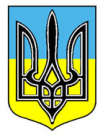 ДЕРЖАВНА СЛУЖБА ГЕОЛОГІЇ ТА НАДР УКРАЇНИН А К А З«05» вересня 2017 р.               Київ                                            № 399Про зупинення дії наказу Держгеонадр від 10.08.2017 № 360На виконання ухвали Рівненського апеляційного господарського суду                       від 17.08.2017 у справі № 906/445/17, якою Товариству з обмеженою відповідальністю «Новомихайлівський кар’єр» відновлено строк на подання апеляційної скарги, НАКАЗУЮ:1. Зупинити дію наказу Держгеонадр від 10.08.2017 № 360 «Про анулювання спеціального дозволу на користування надрами № 5154 від 01.03.2010» 2. Контроль за виконанням цього наказу залишаю за собою.Т.в.о. Голови                                                                                   О.В. Кирилюк 